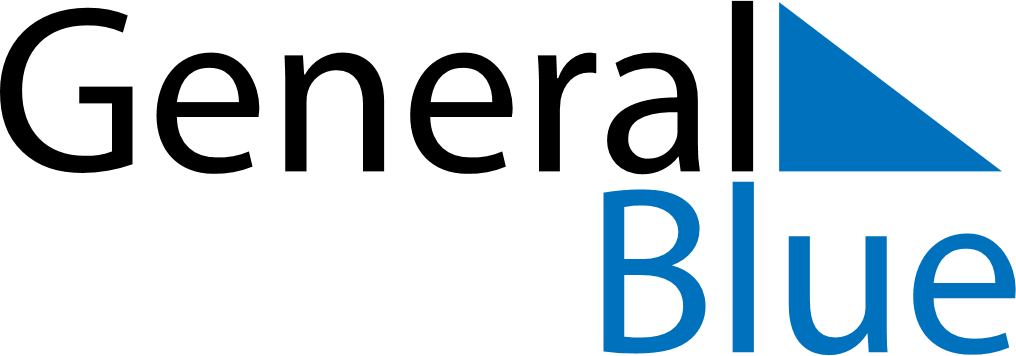 June 2024June 2024June 2024June 2024June 2024June 2024June 2024Nangan, TaiwanNangan, TaiwanNangan, TaiwanNangan, TaiwanNangan, TaiwanNangan, TaiwanNangan, TaiwanSundayMondayMondayTuesdayWednesdayThursdayFridaySaturday1Sunrise: 5:08 AMSunset: 6:48 PMDaylight: 13 hours and 40 minutes.23345678Sunrise: 5:07 AMSunset: 6:48 PMDaylight: 13 hours and 40 minutes.Sunrise: 5:07 AMSunset: 6:49 PMDaylight: 13 hours and 41 minutes.Sunrise: 5:07 AMSunset: 6:49 PMDaylight: 13 hours and 41 minutes.Sunrise: 5:07 AMSunset: 6:49 PMDaylight: 13 hours and 41 minutes.Sunrise: 5:07 AMSunset: 6:50 PMDaylight: 13 hours and 42 minutes.Sunrise: 5:07 AMSunset: 6:50 PMDaylight: 13 hours and 42 minutes.Sunrise: 5:07 AMSunset: 6:50 PMDaylight: 13 hours and 43 minutes.Sunrise: 5:07 AMSunset: 6:51 PMDaylight: 13 hours and 43 minutes.910101112131415Sunrise: 5:07 AMSunset: 6:51 PMDaylight: 13 hours and 44 minutes.Sunrise: 5:07 AMSunset: 6:52 PMDaylight: 13 hours and 44 minutes.Sunrise: 5:07 AMSunset: 6:52 PMDaylight: 13 hours and 44 minutes.Sunrise: 5:07 AMSunset: 6:52 PMDaylight: 13 hours and 44 minutes.Sunrise: 5:07 AMSunset: 6:52 PMDaylight: 13 hours and 45 minutes.Sunrise: 5:07 AMSunset: 6:53 PMDaylight: 13 hours and 45 minutes.Sunrise: 5:07 AMSunset: 6:53 PMDaylight: 13 hours and 45 minutes.Sunrise: 5:07 AMSunset: 6:53 PMDaylight: 13 hours and 46 minutes.1617171819202122Sunrise: 5:07 AMSunset: 6:54 PMDaylight: 13 hours and 46 minutes.Sunrise: 5:08 AMSunset: 6:54 PMDaylight: 13 hours and 46 minutes.Sunrise: 5:08 AMSunset: 6:54 PMDaylight: 13 hours and 46 minutes.Sunrise: 5:08 AMSunset: 6:54 PMDaylight: 13 hours and 46 minutes.Sunrise: 5:08 AMSunset: 6:54 PMDaylight: 13 hours and 46 minutes.Sunrise: 5:08 AMSunset: 6:55 PMDaylight: 13 hours and 46 minutes.Sunrise: 5:08 AMSunset: 6:55 PMDaylight: 13 hours and 46 minutes.Sunrise: 5:09 AMSunset: 6:55 PMDaylight: 13 hours and 46 minutes.2324242526272829Sunrise: 5:09 AMSunset: 6:55 PMDaylight: 13 hours and 46 minutes.Sunrise: 5:09 AMSunset: 6:55 PMDaylight: 13 hours and 46 minutes.Sunrise: 5:09 AMSunset: 6:55 PMDaylight: 13 hours and 46 minutes.Sunrise: 5:09 AMSunset: 6:56 PMDaylight: 13 hours and 46 minutes.Sunrise: 5:10 AMSunset: 6:56 PMDaylight: 13 hours and 46 minutes.Sunrise: 5:10 AMSunset: 6:56 PMDaylight: 13 hours and 45 minutes.Sunrise: 5:10 AMSunset: 6:56 PMDaylight: 13 hours and 45 minutes.Sunrise: 5:11 AMSunset: 6:56 PMDaylight: 13 hours and 45 minutes.30Sunrise: 5:11 AMSunset: 6:56 PMDaylight: 13 hours and 45 minutes.